Stagione Sportiva 2020/2021TRIBUNALE FEDERALE TERRITORIALEIl Tribunale federale territoriale presso il Comitato Regionale Marche, composto daAvv. Giammario Schippa - PresidenteAvv. Piero Paciaroni – VicepresidenteDott. Lorenzo Casagrande Albano - ComponenteDott.ssa Valentina Pupo - Componentenella riunione del 1° settembre 2020, ha pronunciatoDispositivo n. 5/TFT 2020/2021Deferimento n. 1893/16 pf 20-21/GC/LDF/ac del 4 agosto 2020a seguito del Deferimento n. 1893/16 pf 20-21/GC/LDF/ac del 4 agosto 2020, a carico dell’U.S. Filottranese A.S.D., il seguenteDISPOSITIVOP.Q.M.Il Tribunale federale territoriale, all’esito della camera di consiglio, applica all’U.S. FILOTTRANESE A.S.D. la sanzione dell’ammenda di € 150,00 (centocinquanta/00).Manda alla Segreteria del Comitato Regionale Marche per le comunicazioni, anche con posta elettronica certificata, e gli adempimenti conseguenti.Così deciso in Ancona, nella sede della FIGC – LND - Comitato Regionale Marche, in data 1° settembre 2020.Il Relatore                                                                                                        Il Presidente                                                                                                                                     F.to in originale                                                                                                F.to in originaleValentina Pupo                                                                                                Giammario SchippaDepositato in Ancona in data 1 settembre 2020Il Segretario f.f.                                                                                             F.to in originalePiero Paciaroni                                      Pubblicato in Ancona ed affisso all’albo del C.R. M. il 01/09/2020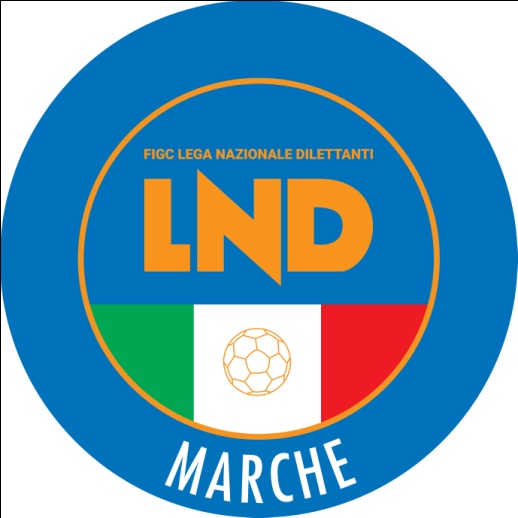 Federazione Italiana Giuoco CalcioLega Nazionale DilettantiCOMITATO REGIONALE MARCHEVia Schiavoni, snc - 60131 ANCONACENTRALINO: 071 285601 - FAX: 071 28560403sito internet: marche.lnd.ite-mail: crlnd.marche01@figc.itpec: marche@pec.figcmarche.itComunicato Ufficiale N° 20 del 1° settembre 2020  Il Segretario(Angelo Castellana)Il Presidente(Paolo Cellini)